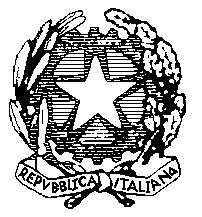 ISTITUTO MAGISTRALE “MARIA IMMACOLATA”PIAZZA EUROPA, 37-71013 S. GIOVANNI ROTONDOTel.0882/456019-Fax 0882/451689Cod. mecc: FGPM05000Q – Cod. Fisc. 83002000715E-mail: fgpm05000q@istruzione.it -  fgpm05000q @pec.istruzione.itSito Internet: www.magistrale-immacolata.itProt. n° 5740-C/6							S.Giovanni Rotondo, 17.11.2014Circ. n° 28																						                             Ai DOCENTI									                                Agli ALUNNI									                                Ai GENITORI											                 S E D EOggetto: Apertura ed attivazione dello “SPORTELLO BES”Si avvisano le SS.VV. che a partire dal  17 novembre 2014 sarà attivo presso l’Istituto Magistrale Statale “M.Immacolata” di San Giovanni Rotondo (Fg) uno sportello BES (Bisogni Educativi Speciali).Si ricorda che. Lo sportello sarà attivo settimanalmente presso lo stesso Istituto nella giornata di lunedìI docenti, gli alunni, le famiglie possono richiedere un colloquio con le referenti dello stesso, Prof.ssa Guastamacchia e/o Prof.ssa  Sassano, con almeno tre giorni di preavviso ( anche telefonico,  rivolgendosi alla segreteria didattica del suddetto Istituto, Sig.ra Morcaldi Maria)Ogni richiesta degli alunni deve essere approvata dalla docente  interessataLe Prof.sse Guastamacchia e Sassano possono richiedere un colloquio con un alunno sulla base delle indicazioni del Consiglio di Classe.L’attivazione dello sportello BES  è finalizzata all’apertura di un vero e proprio”Punto di Consulenza” sui Bisogni Educativi Speciali, rivolto a docenti, genitori e studenti per poter avere  dei chiarimenti rispetto a situazioni dubbie, suggerimenti  per la didattica ,  indicazioni di intervento nei casi di problematiche già accertate e certificate e per visionare la normativa vigente.L’individuazione dei Bisogni Educativi Speciali è fondamentale al fine di orientare le Famiglie verso centri diagnostici accreditati e per fornire agli insegnanti fondamentali indicazioni didattiche ed adeguate metodologie di lavoro.Le referenti svolgeranno principalmente le funzioni di ascolto, informazione e consulenza, con il supporto del personale sanitario della A.S.L.. In questo modo, le problematiche generali e specifiche portate dai docenti, dai genitori e dagli studenti verranno esaminate alla luce della  normativa vigente in materia e delle particolari realtà didattiche di inserimento.Distinti saluti                                                                                                         Il Dirigente scolastico                                                                                                                    (Prof. Pasquale Palmisano)  